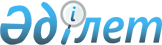 О внесении изменений в решение маслихата от 12 сентября 2014 года № 320 "Об утверждении Правил проведения раздельных сходов местного сообщества и количественного состава представителей жителей для участия в сходе местного сообщества поселка Горняцкий города Рудного Костанайской области"
					
			Утративший силу
			
			
		
					Решение маслихата города Рудного Костанайской области от 25 июля 2017 года № 147. Зарегистрировано Департаментом юстиции Костанайской области 29 августа 2017 года № 7182. Утратило силу решением маслихата города Рудного Костанайской области от 17 июня 2022 года № 132
      Сноска. Утратило силу решением маслихата города Рудного Костанайской области от 17.06.2022 № 132 (вводится в действие по истечении десяти календарных дней после дня его первого официального опубликования).
      В соответствии со статьей 39-3 Закона Республики Казахстан от 23 января 2001 года "О местном государственном управлении и самоуправлении в Республике Казахстан" маслихат РЕШИЛ:
      1. Внести в решение маслихата от 12 сентября 2014 года № 320 "Об утверждении Правил проведения раздельных сходов местного сообщества и количественного состава представителей жителей для участия в сходе местного сообщества поселка Горняцкий города Рудного Костанайской области" (зарегистрированное в Реестре государственной регистрации нормативных правовых актов под номером 5125, опубликованное 10 ноября 2014 года в информационно-правовой системе "Әділет") следующие изменения:
      в Правилах проведения раздельных сходов местного сообщества поселка Горняцкий города Рудного Костанайской области, утвержденных указанным решением:
      пункт 8 изложить в новой редакции:
      "8. Кандидатуры представителей жителей поселка Горняцкий и села Перцевка для участия в сходе местного сообщества выдвигаются участниками раздельного схода в соответствии с количественным составом утвержденным Рудненским городским маслихатом.
      Количество представителей жителей для участия в сходе местного сообщества определяется на основе принципа равного представительства.";
      приложение к указанному решению изложить в новой редакции согласно приложению к настоящему решению.
      2. Настоящее решение вводится в действие по истечении десяти календарных дней после дня его первого официального опубликования.
      СОГЛАСОВАНО
      Исполняющий обязанности
      акима поселка Горняцкий
      ______________Б. Сандыбаев Количественный состав представителей жителей для участия в сходе местного сообщества поселка Горняцкий города Рудного Костанайской области
					© 2012. РГП на ПХВ «Институт законодательства и правовой информации Республики Казахстан» Министерства юстиции Республики Казахстан
				
      Председатель внеочереднойсессии городского маслихата

Д. Гусак

      Секретарьгородского маслихата

В. Лощинин
Приложение
к решению маслихата
от 25 июля 2017 года № 147Приложение
к решению маслихата
от 12 сентября 2014 года № 320
№
Наименование населенного пункта
Количество представителей жителей
1
поселок Горняцкий
11
2
село Перцевка
4